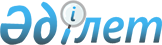 Об утверждении перечня приоритетных сельскохозяйственных культур и норм субсидий на повышение урожайности и качества продукции растениеводства, удешевление стоимости горюче-смазочных материалов и других товарно-материальных ценностей, необходимых для проведения весенне-полевых и уборочных работ, путем субсидирования производства приоритетных культур и стоимости затрат на возделывание сельскохозяйственных культур в защищенном грунте
					
			Утративший силу
			
			
		
					Постановление акимата Акмолинской области от 24 ноября 2017 года № А-12/546. Зарегистрировано Департаментом юстиции Акмолинской области 5 декабря 2017 года № 6203. Утратило силу постановлением акимата Акмолинской области от 29 апреля 2019 года № А-5/196
      Сноска. Утратило силу постановлением акимата Акмолинской области от 29.04.2019 № А-5/196 (вводится в действие со дня официального опубликования).

      Примечание РЦПИ.

      В тексте документа сохранена пунктуация и орфография оригинала.
      В соответствии с приказом исполняющего обязанности Министра сельского хозяйства Республики Казахстан от 27 февраля 2015 года № 4-3/177 "Об утверждении Правил субсидирования повышения урожайности и качества продукции растениеводства, стоимости горюче-смазочных материалов и других товарно-материальных ценностей, необходимых для проведения весенне-полевых и уборочных работ, путем субсидирования производства приоритетных культур и стоимости затрат на возделывание сельскохозяйственных культур в защищенном грунте" (зарегистрирован в Реестре государственной регистрации нормативных правовых актов № 11094), акимат Акмолинской области ПОСТАНОВЛЯЕТ:
      1. Утвердить:
      перечень приоритетных сельскохозяйственных культур согласно приложению 1 к настоящему постановлению;
      нормы субсидий на повышение урожайности и качества продукции растениеводства, удешевление стоимости горюче-смазочных материалов и других товарно-материальных ценностей, необходимых для проведения весенне-полевых и уборочных работ, путем субсидирования производства приоритетных культур и стоимости затрат на возделывание сельскохозяйственных культур в защищенном грунте согласно приложению 2 к настоящему постановлению.
      2. Признать утратившим силу постановление акимата Акмолинской области "Об установлении перечня приоритетных сельскохозяйственных культур и норм субсидий (на 1 гектар) на повышение урожайности и качества продукции растениеводства, удешевление стоимости горюче-смазочных материалов и других товарно-материальных ценностей, необходимых для проведения весенне-полевых и уборочных работ, путем субсидирования производства приоритетных культур и стоимости затрат на возделывание сельскохозяйственных культур в защищенном грунте" от 17 июня 2015 года № А-6/281 (зарегистрировано в Реестре государственной регистрации нормативных правовых актов № 4834, опубликовано 3 июля 2015 года в информационно-правовой системе "Әділет").
      3. Контроль за исполнением настоящего постановления возложить на заместителя акима Акмолинской области Уисимбаева А.С.
      4. Настоящее постановление вступает в силу со дня государственной регистрации в Департаменте юстиции Акмолинской области и вводится в действие со дня официального опубликования. Перечень приоритетных сельскохозяйственных культур Нормы субсидий на повышение урожайности и качества продукции растениеводства, удешевление стоимости горюче-смазочных материалов и других товарно-материальных ценностей, необходимых для проведения весенне-полевых и уборочных работ, путем субсидирования производства приоритетных культур и стоимости затрат на возделывание сельскохозяйственных культур в защищенном грунте
					© 2012. РГП на ПХВ «Институт законодательства и правовой информации Республики Казахстан» Министерства юстиции Республики Казахстан
				
      Аким Акмолинской
области

М.Мурзалин
Приложение 1
к постановлению акимата
Акмолинской области
от 24 ноября 2017 года
№ А-12/546
№ п/п
Наименование приоритетных культур
1
Многолетние травы первого года жизни, посеянных на пашни и (или) для целей залужения и (или) коренного улучшения сенокосных и пастбищных угодий
2
Кукуруза на силос 
3
Однолетние травы (за исключением зерновых колосовых культур)
4
Овощные культуры, возделываемые в условиях защищенного грунтаПриложение 2
к постановлению акимата
Акмолинской области
от 24 ноября 2017 года
№ А-12/546
№ п/п
Наименование приоритетных культур
Нормы субсидий на 1 гектар, тенге
1
Многолетние травы первого года жизни, посеянных на пашни и (или) для целей залужения и (или) коренного улучшения сенокосных и пастбищных угодий
2 462,9
2
Кукуруза на силос 
3 700,0
3
Однолетние травы (за исключением зерновых колосовых культур)
2 400,0
4
Овощные культуры, возделываемые в условиях защищенного грунта
17 993 983,9